浙江省机电技师学院2020年教师招聘公告一、学校简介浙江省机电技师学院创办于1978年，是一所以培养高技能人才为主体的省属国家级重点技工院校。学院秉承"高端引领、校企融合、多元办学、内涵发展"的办学思想，已形成"一院两区"办学格局，下设"四系一部二院"，在校师生6000余名，设有18个主干专业，建有12个省级示范、品牌和特色专业，2个国家级实训基地、8个省级实训基地和1个国家职业技能鉴定所；具有3年制（中级工）、5年制（高级工大专）、6年制（技师本科）三个教育层次，形成了中高职的有效衔接，为学生就业、升学、出国深造搭建了多样化成才的立交桥，被喻为"高技能人才的摇篮"。二、招聘岗位浙江省机电技师学院教师招聘计划三、招聘方式联系电话：0579-85411772 黄老师、朱老师、曹老师单位地址：浙江省义乌市城北路60号单位网址：http://www.jdjsxy.cn人事处邮箱：jdrszp@qq.com ，邮件标题注明：应聘岗位+本人姓名+学位+毕业学校+所学专业+高校人才网。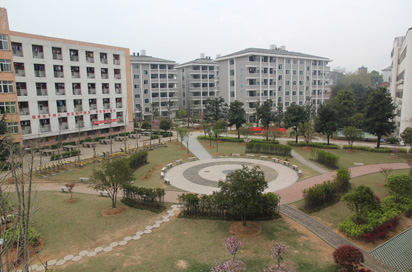 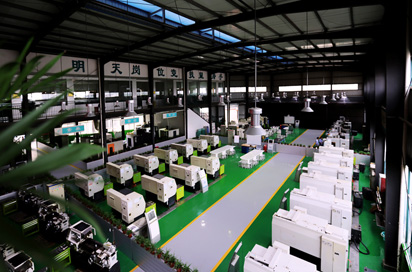 用人部门招聘岗位人数学历学位岗位要求岗位相关联系人、方式简历投递邮箱财经商贸系健康管理专业教师1本科及以上健康管理相关专业陈老师：1806998753355037802@qq.com财经商贸系韩语专业教师1本科及以上韩语相关专业且具有英语六级及以上证书陈老师：1806998753355037802@qq.com财经商贸系实训室管理员1本科及以上计算机相关专业或会计电算化专业陈老师：1806998753355037802@qq.com电气工程系工业机器人专业教师3本科及以上机器人应用与维护/电气工程与智能控制/机电一体化/电气系统及其自动化/机械制造及其自动化等相关专业王老师：13516890820403869879@qq.com电气工程系物联网专业教师3本科及以上通信与信息系统/信号与信息处理/电子与通信工程/计算机技术/电路与系统/通信工程/应用电子技术等相关专业王老师：13516890820403869879@qq.com电气工程系轨道交通专业教师2本科及以上机电一体化/电气系统及其自动化/轨道交通信号与控制/电气工程与智能控制等相关专业王老师：13516890820403869879@qq.com电气工程系无人机应用技术专业教师2本科及以上无人机应用技术/飞行器设计与工程/飞行器制造工程/测控技术与仪器/探测制导与控制技术等相关专业王老师：13516890820403869879@qq.com电气工程系学管干事1本科及以上专业不限，有职业学校学生管理工作经验优先王老师：13516890820403869879@qq.com电商学院电子商务专业教师2本科及以上电子商务专业，有企业工作经验者优先傅老师：15268610092540029970@qq.com基础部体育专业教师2本科及以上羽毛球、足球专项优先李老师：15825797520776018380@qq.com应用设计系音乐专业教师1本科及以上音乐相关专业，有一定的演奏（钢琴或者其他乐器）和演唱能力，个人有各类比赛获奖的优先刘老师：1585790055048208919@qq.com应用设计系美容专业教师2本科及以上有相关资格证书、有《美体塑形》实操经验者优先刘老师：1585790055048208919@qq.com